Dear (first name)Greetings from the WORLD’S # 1 BUSINESS SCHOOL![either refer to the phone conversation, or leave the below paragraph]You sent us a request for more information to enrol your child in our school. We are happy to assist you in joining your child to the most advanced innovative education programs.MINIBOSS BUSINESS SCHOOL is world’s brand # 1 in business education for kids and teens!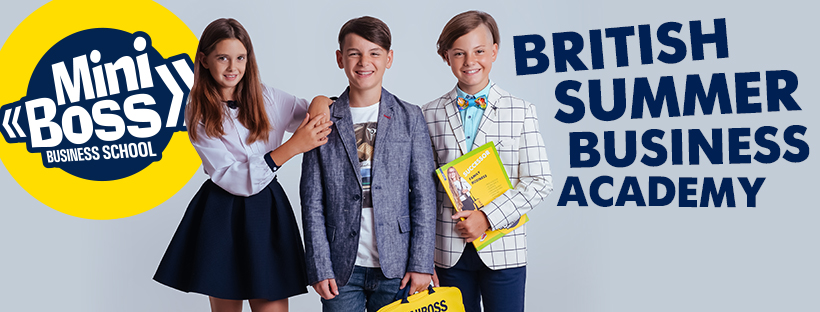 You can enroll your child at the Online Course of MINIBOSS British Summer/ Winter Business Academy, where young entrepreneurs from around the world for 3-2 months (of your choice) study the 1st course, obtaine their 1st International Certificate MINIBOSS BUSINESS SCHOOL (UK) and right  to study at the 2nd course of the international business education program  from September 2020.You can study both in your native language and in English at our branches of the UK and Australia (prices in the presentation).MINIBOSS course for kids aged between 6 and 14.The lessons in MINIBOSS are interesting and very useful, they are held according to the author's game methodology. Young entrepreneurs in various MINIBOSS branches in different countries, as well as young leaders in our country, study business theory, personality development psychology, generate ideas, create their own teams, create their own startups, receive first capital and present projects at the Startup World Cup Championship.Upon completion of the program, the student obtain the main thing - unleashing his potential by 100%, developing 8 super-personality intellects, self-confidence proved by his own startups, and the International Diploma (UK), confirming that the student has already become successful!More info about us:The MINIBOSS BUSINESS SCHOOL International Education Network was founded in 2000. MINIBOSS operates 56 business schools in various countries of the world. Since 2000, MINIBOSS has graduated over 5,000 graduates, and we're proud that most of them keep running some of the businesses they started during our courses. Most of them are successful individuals - innovative and social entrepreneurs, who invent new goods and services, create new enterprises and jobs, pay taxes on the entire state budget sphere. They change the world for the better every day. For 20 years, MINIBOSS has repeatedly proved its effectiveness in training leaders of the 21st century who are capable of realizing their dreams and of significantly transforming the economy and people's living standards.These are a few videos about activities we offer:•	MINIBOSS LESSONS OVERVIEW•	STARTUP WORLD CUP•	STUDENTS STARTUP PROJECTS•	MASTER CLASSES•	FAMILY BUSINESS CAMPSIf you have any further questions, please call on ………………………. If you say YES, and are ready to enrol your child in the MINIBOSS British Summer Business Academy, please let us know by phone so that we can book a place in the group and schedule an interview for the child.Please find attached:- MINIBOSS Business Academy Program and Tuition, - Application form.WELCOME TO MINIBOSS WORLD!GIVE YOUR CHILD SUCCESSFUL FUTURE! SEE YOU SOON!Kind regards,Elena ChirichDirectorMINIBOSS BUSINESS SCHOOL (Brisbane)